Вариант 4441576_ответы_решения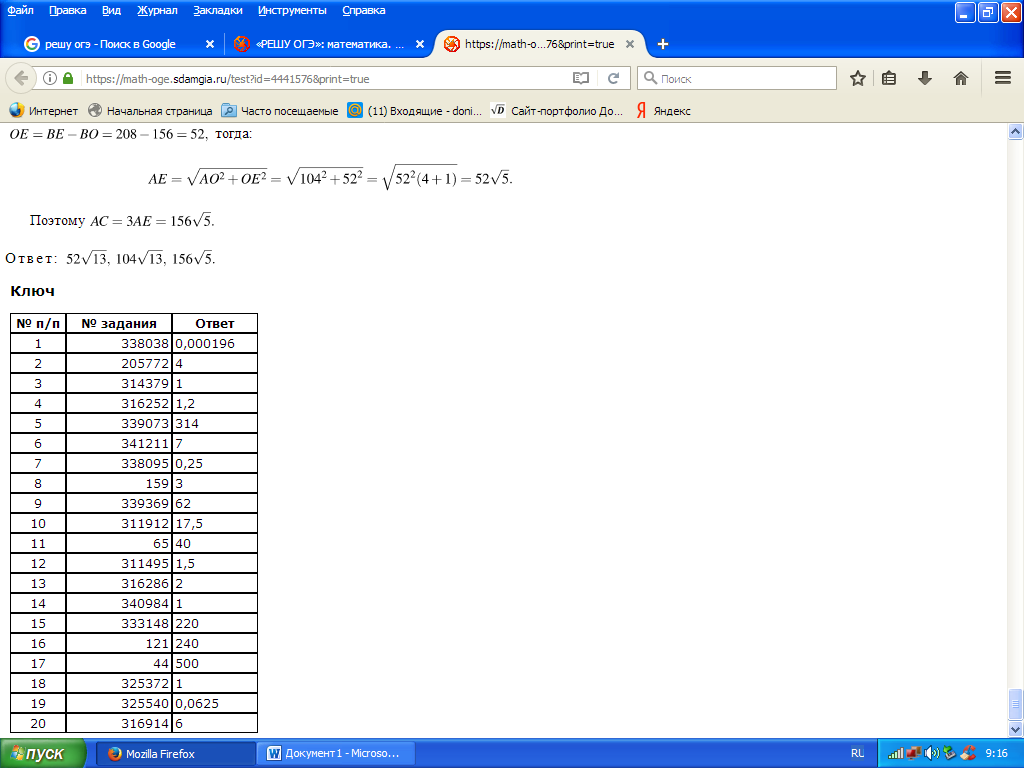 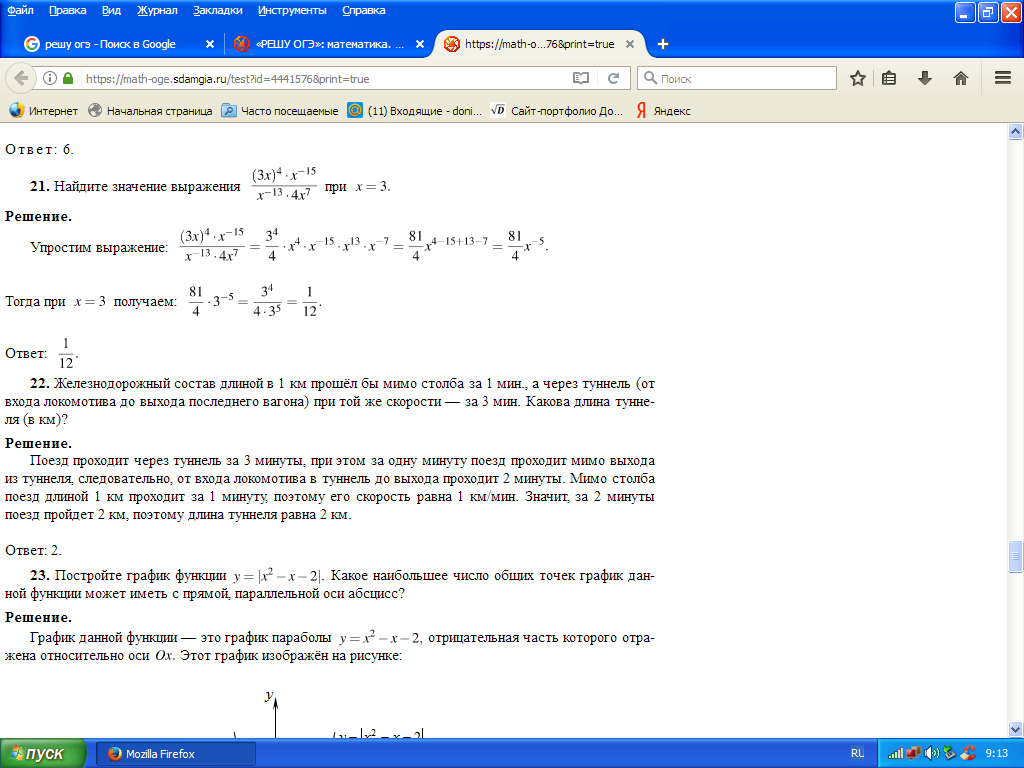 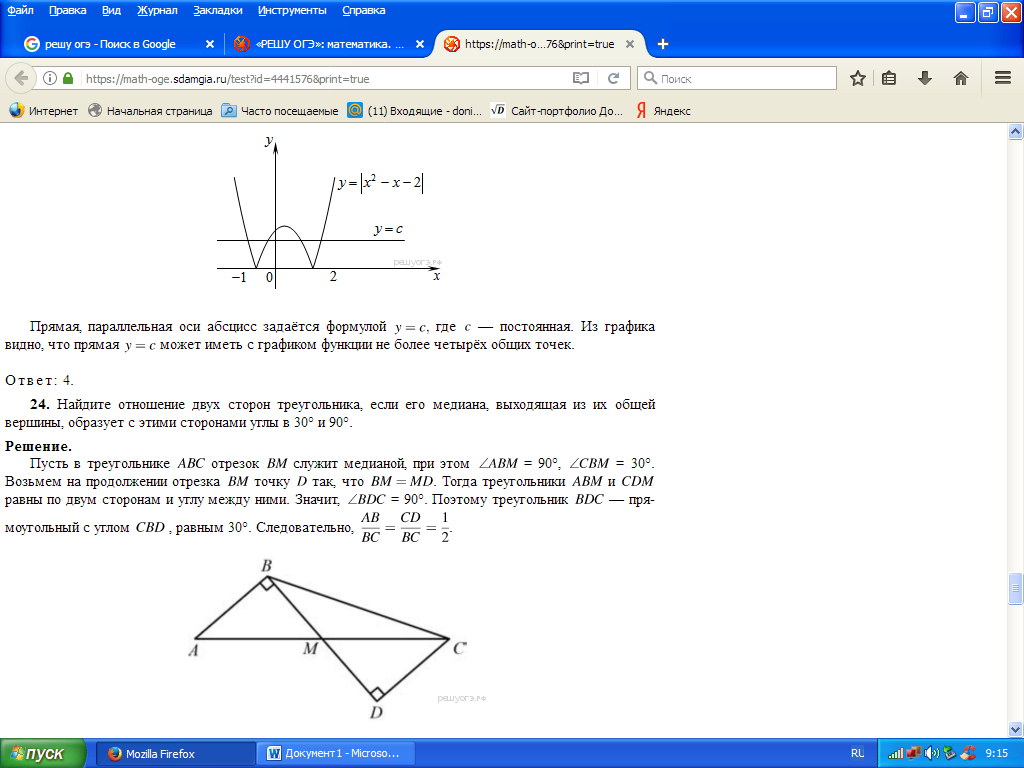 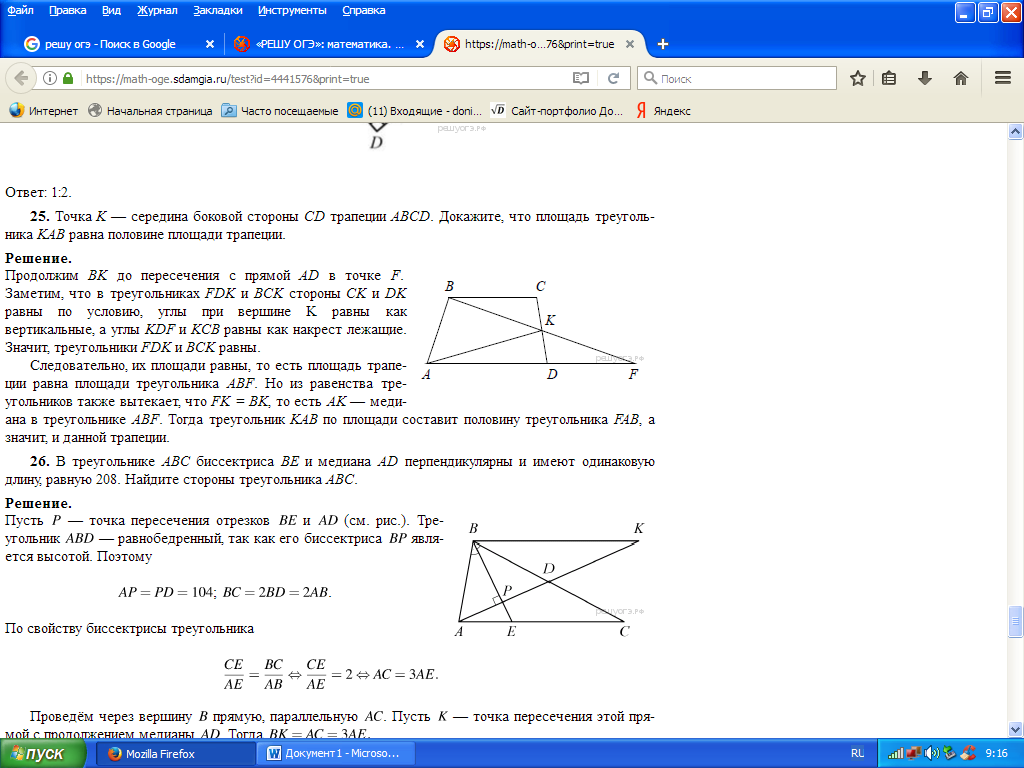 